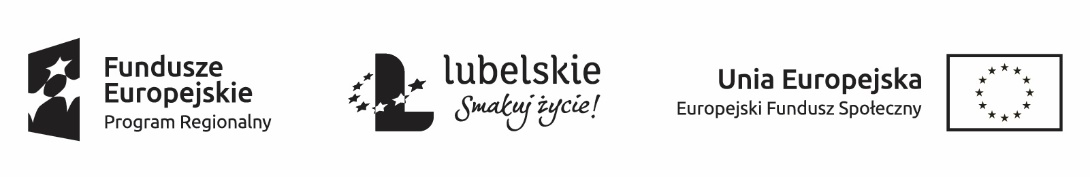 Informacja o wybranym wykonawcy w postępowaniu nr 19/MH/2019 z dnia 14 sierpnia 2019 r. dotyczącym zorganizowania wyjazdu edukacyjnego dla uczestników świetlicy socjoterapeutycznej w ramach projektu „Mój HORYZONT"Tawa Taurogiński Waldemar , ul. Lwowska 51/3a, 22-100 Chełm
data wpłynięcia oferty: 22 sierpnia 2019 r.,
cena: 2.900 zł